Załącznik nr 1 do SWZ
FORMULARZ OFERTOWYWykonawca:…………………………………………………………………………………………….Adres:……………………………………………………………………………………………………Tel. ……………………………………………………………………………………………………...e-mail: .…………………………………………………………………………………………………..NIP ………………………………………………………………………………………………………W odpowiedzi na ogłoszenie dotyczące zamówienia publicznego w trybie podstawowym na podstawie art. 275 ust. 2 ustawy z dnia 11 września 2019 r. – Prawo zamówień publicznych (Dz. U. poz. 2019 z późn. zm., dalej jako ustawa PZP lub PZP) pn.: „Wymiana instalacji elektrycznych w budynkach komunalnych położonych w Poznaniu (w podziale na 9 części)” składam/y niniejszą ofertę dla Zarządu Komunalnych Zasobów Lokalowych sp. z o.o., ul. Matejki 57, 60-770 Poznań i zobowiązujemy się do wykonania przedmiotu zamówienia na następujących zasadach:Składamy ofertę na część (należy zaznaczyć w odpowiedniej kratce):dla części I ul. Bukowska 138 m 5:Netto: ………………………. zł (słownie: ………………………………….…. zł)Brutto: ………….……….…. zł (słownie: ………………………………….…. zł)Oferujemy długość okresu gwarancji na wykonane roboty budowlane w miesiącach (min. 36 miesięcy, max 60 miesięcy): ______________________________________ 2)	dla części II ul. Kassyusza 16 m 5:Netto: ………………………. zł (słownie: ………………………………….…. zł)Brutto: ………….……….…. zł (słownie: ………………………………….…. zł)Oferujemy długość okresu gwarancji na wykonane roboty budowlane w miesiącach (min. 36 miesięcy, max 60 miesięcy): ______________________________________ 3)	dla części III ul. Szczepankowo 72:Netto: ………………………. zł (słownie: ………………………………….…. zł)Brutto: ………….……….…. zł (słownie: ………………………………….…. zł)Oferujemy długość okresu gwarancji na wykonane roboty budowlane w miesiącach (min. 36 miesięcy, max 60 miesięcy): ______________________________________ 4)	dla części IV ul. Winogrady 46/48 m 2:Netto: ………………………. zł (słownie: ………………………………….…. zł)Brutto: ………….……….…. zł (słownie: ………………………………….…. zł)Oferujemy długość okresu gwarancji na wykonane roboty budowlane w miesiącach (min. 36 miesięcy, max 60 miesięcy): ______________________________________ 5)	dla części V ul. Winogrady 150 m 4 i 5:Netto: ………………………. zł (słownie: ………………………………….…. zł)Brutto: ………….……….…. zł (słownie: ………………………………….…. zł)Oferujemy długość okresu gwarancji na wykonane roboty budowlane w miesiącach (min. 36 miesięcy, max 60 miesięcy): ______________________________________ 6)	dla części VI ul. Klonowa 12 m 1:Netto: ………………………. zł (słownie: ………………………………….…. zł)Brutto: ………….……….…. zł (słownie: ………………………………….…. zł)Oferujemy długość okresu gwarancji na wykonane roboty budowlane w miesiącach (min. 36 miesięcy, max 60 miesięcy): ______________________________________ 7)	dla części VII ul. Klonowa 12 m 16:Netto: ………………………. zł (słownie: ………………………………….…. zł)Brutto: ………….……….…. zł (słownie: ………………………………….…. zł)Oferujemy długość okresu gwarancji na wykonane roboty budowlane w miesiącach (min. 36 miesięcy, max 60 miesięcy): ______________________________________ 8)	dla części VIII ul. Sikorskiego 16:Netto: ………………………. zł (słownie: ………………………………….…. zł)Brutto: ………….……….…. zł (słownie: ………………………………….…. zł)Oferujemy długość okresu gwarancji na wykonane roboty budowlane w miesiącach (min. 36 miesięcy, max 60 miesięcy): ______________________________________ 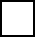 9)	dla części IX ul. Chociszewskiego 45 m 2:Netto: ………………………. zł (słownie: ………………………………….…. zł)Brutto: ………….……….…. zł (słownie: ………………………………….…. zł)Oferujemy długość okresu gwarancji na wykonane roboty budowlane w miesiącach (min. 36 miesięcy, max 60 miesięcy): ______________________________________UWAGA:Minimalny okres gwarancji wynosi 36 miesięcy liczony od dnia podpisania Protokołu Odbioru Końcowego Robót. W przypadku zaoferowania przez Wykonawcę krótszego okresu gwarancji lub nie wpisaniu w formularzu ofertowym okresu udzielanej gwarancji oferta będzie podlegała odrzuceniu na podstawie art. 226 ust. 1 pkt 5 w zw. z art. 266 ustawy PZP.Maksymalny punktowany przez Zamawiającego okres gwarancji wynosi 60 miesięcy od dnia podpisania Protokołu Odbioru Końcowego Robót.Niniejszym:Oświadczamy, że zapoznaliśmy się z warunkami przystąpienia do zamówienia określonymi w specyfikacji warunków zamówienia i nie wnosimy do niej zastrzeżeń oraz uzyskaliśmy niezbędne informacje, potrzebne do przygotowania oferty i właściwego wykonania zamówienia.Oświadczamy, iż zrealizujemy zamówienie zgodnie z wymogami objętymi Specyfikacją Warunków Zamówienia.W trakcie trwania postępowania mieliśmy świadomość możliwości składania zapytań dotyczących treści Specyfikacji Warunków Zamówienia.Oświadczamy, że akceptujemy Projektowane Postanowienia Umowy stanowiące załącznik do Specyfikacji Warunków Zamówienia i zobowiązujemy się – w przypadku wyboru naszej oferty – do zawarcia umowy na określonych w nich warunkach, w miejscu i terminie wyznaczonym przez Zamawiającego.Oświadczamy, że uważamy się za związanych niniejszą ofertą przez okres wskazany przez Zamawiającego w treści Specyfikacji Warunków Zamówienia.Oświadczamy, że w cenie oferty zostały uwzględnione wszystkie koszty realizacji przyszłego świadczenia umownego.Oświadczamy, że gwarancja na wykonane roboty zostanie udzielona na okres zgodny z okresem zadeklarowanym w ofercie.Zamierzamy powierzyć następujące części przedmiotu zamówienia niżej wymienionym podwykonawcom*:   * Jeżeli Wykonawca nie zamierza powierzyć części przedmiotu zamówienia podwykonawcy/podwykonawcom tabelę należy przekreślić albo pozostawić niewypełnioną. Informujemy, że nasza oferta (zaznaczyć właściwe):□     nie zawiera informacji stanowiących tajemnicę przedsiębiorstwa,□    zawiera informacje stanowiące tajemnicę przedsiębiorstwa.Informujemy, że tajemnicę przedsiębiorstwa w rozumieniu przepisów ustawy z dnia 
16 kwietnia 1993 r. o zwalczaniu nieuczciwej konkurencji (t.j. Dz. U. z 2020 r., poz. 1913) stanowią informacje zawarte w wydzielonym i odpowiednio oznaczonym pliku w polu oznaczonym „Tajemnica przedsiębiorstwa” i jako takie informacje te nie mogą być udostępniane innym uczestnikom niniejszego postępowania.Zamierzamy korzystać, na zasadach określonych w art. 118 ustawy PZP, z zasobów następujących podmiotów i w następującym zakresie*:* Jeżeli Wykonawca nie zamierza polegać na zasobach innych podmiotów tabelę należy przekreślić albo pozostawić niewypełnioną.W przypadku polegania na zasobach innych podmiotów, należy wraz z ofertą przedłożyć zobowiązania tych podmiotów do udostępnienia zasobów – propozycję stanowi załącznik nr 4 do SWZ.Oświadczamy, że wybór naszej oferty (zaznaczyć właściwe)*: □     nie będzie prowadzić u zamawiającego do powstania obowiązku podatkowego zgodnie z ustawą z dnia 11 marca 2014 r. o podatku od towarów i usług (Dz. U. z 2018 r. poz. 2174, z późn. zm.)□    będzie prowadzić u zamawiającego do powstania obowiązku podatkowego zgodnie z ustawą z dnia 11 marca 2014 r. o podatku od towarów i usług (Dz. U. z 2018 r. poz. 2174, z późn. zm.). W związku z powyższym wskazujemy nazwę (rodzaj) towaru lub usługi, których dostawa lub świadczenie będą prowadziły do powstania obowiązku podatkowego oraz ich wartość bez kwoty podatku:* Wykonawca, składając ofertę, zobowiązany jest poinformować zamawiającego, czy wybór oferty będzie prowadzić do powstania u zamawiającego obowiązku podatkowego zgodnie z przepisami o podatku od towarów i usług, wskazując nazwę (rodzaj) usługi, której świadczenie będzie prowadzić do jego powstania oraz wskazując jej wartość bez kwoty podatku. Brak wymaganego zaznaczenia w oświadczeniu oznacza, że złożona oferta nie będzie prowadzić do powstania u zamawiającego obowiązku podatkowegoRodzaj wykonawcy składającego ofertę (zaznaczyć właściwe):□   mikroprzedsiębiorstwo,□   małe przedsiębiorstwo,□   średnie przedsiębiorstwo□   inne.Wykonawca oświadcza, że jest (zaznaczyć właściwe):□ jest czynnym podatnikiem VAT i numer rachunku rozliczeniowego wskazany we wszystkich fakturach wystawianych do przedmiotowej umowy, należy do Wykonawcy i jest rachunkiem, dla którego zgodnie z Rozdziałem 3a ustawy z dnia 29 sierpnia 1997 r. - Prawo Bankowe (Dz. U. z 2018 r. poz. 2187 ze zm.) prowadzony jest rachunek VAT,□   nie jest czynnym podatnikiem VAT, a gdy podczas obowiązywania umowy stanie się takim podatnikiem, zobowiązuje się do niezwłocznego powiadomienia Zamawiającego o tym fakcie oraz o wskazanie rachunku rozliczeniowego, na który ma wpływać wynagrodzenie, dla którego prowadzony jest rachunek VAT.Oświadczamy, że zapoznaliśmy się z klauzulą informacyjną z art. 13 rozporządzenia Parlamentu Europejskiego i Rady (UE) 2016/679 z dnia 27 kwietnia 2016 r. w sprawie ochrony osób fizycznych w związku z przetwarzaniem danych osobowych i w sprawie swobodnego przepływu takich danych oraz uchylenia dyrektywy 95/46/WE (ogólne rozporządzenie o ochronie danych) (Dz. Urz. UE L 119 z 04.05.2016) – dalej RODO), zawartą w specyfikacji warunków zamówienia.Oświadczamy, że wypełniliśmy obowiązki informacyjne przewidziane w art. 13 lub art. 14 RODO wobec osób fizycznych, od których dane osobowe bezpośrednio lub pośrednio pozyskaliśmy 
w celu ubiegania się o udzielenie zamówienia publicznego w niniejszym postępowaniu.**W przypadku, gdy Wykonawca nie przekazuje danych osobowych innych niż bezpośrednio jego dotyczących lub zachodzi wyłączenie stosowania obowiązku informacyjnego, stosownie do art. 13 ust. 4 lub art. 14 ust. 5 RODO treści oświadczenia Wykonawca nie składa (usunięcie treści oświadczenia np. przez jego wykreślenie).Załącznikami do oferty, stanowiącymi jej integralną część są: ………………………………………………………………………………………………….………………………………………………………………………………………………….………………………………………………………………………………………………….………………………………………………………………………………………………….Załącznik nr 2 do SWZOŚWIADCZENIE O BRAKU PODSTAW DO WYKLUCZENIAskładane na podstawie art. 125 ust. 1 w zw. z art. 273 ust. 2 ustawy z dnia 11 września 2019 r. Prawo zamówień publicznych (t.j. Dz. U z 2021r. poz. 1129 ze zm.)(NALEŻY ZŁOŻYĆ WRAZ Z OFERTĄ)Podmiot w imieniu którego składane jest oświadczenie: …………………………………………….…………………………………………………………………………………………………….……...(pełna nazwa/firma, adres, NIP)Na potrzeby postępowania o udzielenie zamówienia publicznego, którego przedmiotem jest „Wymiana instalacji elektrycznych w budynkach komunalnych położonych w Poznaniu (w podziale na 9 części)”, prowadzonego przez Zarząd Komunalnych Zasobów Lokalowych sp. z o.o., oświadczam, co następuje:Jeżeli podmiot, w imieniu którego składane jest oświadczenie nie podlega wykluczeniu:Oświadczam, że podmiot, w imieniu którego składane jest oświadczenie nie podlega wykluczeniu
z postępowania na podstawie art. 108 ust. 1 i art. 109 ust. 1 pkt 1 i 4 ustawy PZP.ALBOJeżeli podmiot, w imieniu którego składane jest oświadczenie podlega wykluczeniu*:Oświadczam, że w stosunku do podmiotu, w imieniu którego składane jest oświadczenie zachodzą podstawy wykluczenia z postępowania na podstawie art. …………………… ustawy PZP (podać mającą zastosowanie podstawę wykluczenia spośród wymienionych w art. 108 ust. 1 pkt 1, 2 i 5 oraz w art. 109 ust. 1 pkt 4 ustawy PZP).Jednocześnie oświadczam, że w związku z ww. okolicznością, na podstawie art. 110 ust. 2 ustawy PZP podmiot, w imieniu którego składane jest oświadczenie podjął następujące środki naprawcze (należy wskazać podjęte środki naprawcze, o ile zostały one podjęte przez Wykonawcę):…………………………………………………………………………………………………...………………………………………………………………………………………………………* UWAGA: Należy wypełnić tylko wtedy, jeżeli dotyczy. Jeżeli nie dotyczy należy przekreślić/wykreślić/usunąć albo pozostawić niewypełnioneOświadczenie dotyczące podanych informacji:Oświadczam, że wszystkie informacje podane w powyższych oświadczeniach są aktualne i zgodne z prawdą oraz zostały przedstawione z pełną świadomością konsekwencji wprowadzenia Zamawiającego w błąd przy przedstawianiu informacji.Załącznik nr 3 do SWZOŚWIADCZENIE O SPEŁNIANIU WARUNKÓW UDZIAŁU W POSTĘPOWANIUskładane na podstawie art. 125 ust 1 w zw. z art. 273 ust. 2 ustawy z dnia 11 września 2019 r. 
Prawo zamówień publicznych (t.j. Dz. U z 2021r. poz. 1129 ze zm.)(NALEŻY ZŁOŻYĆ WRAZ Z OFERTĄ)(Wzór)Podmiot w imieniu którego składane jest oświadczenie:………………………………………………………………………………………………………….…………………………………………………………………………………………………….……(pełna nazwa/firma, adres, NIP)Na potrzeby postępowania o udzielenie zamówienia publicznego, którego przedmiotem jest „Wymiana instalacji elektrycznych w budynkach komunalnych położonych w Poznaniu (w podziale na 9 części)”, prowadzonego przez Zarząd Komunalnych Zasobów Lokalowych sp. z o.o., oświadczam, co następuje:1. Informacja o spełnianiu warunków udziału w postępowaniu: Oświadczam, że podmiot, w imieniu którego składane jest oświadczenie spełnia warunki udziału w postępowaniu określone przez Zamawiającego w zakresie opisanym w punkcie ……… Specyfikacji Warunków Zamówienia.2. Informacja w związku z poleganiem wykonawcy na zasobach innych podmiotów: Oświadczam, że wykonawca, w imieniu którego składane jest oświadczenie, w celu wykazania spełniania warunków udziału w postępowaniu określonych przez Zamawiającego w Specyfikacji Warunków Zamówienia polega na zasobach następującego/ych podmiotu/ów: ………………………………………………………………………………………………………….w zakresie spełniania warunku udziału w postępowaniu, tj.………….……………………………… ………………………………………………………………………………………………………….……………………………………………………………………………………………………………………….3. Oświadczenie dotyczące podanych informacji:Oświadczam, że wszystkie informacje podane w powyższych oświadczeniach są aktualne i zgodne z prawdą.Załącznik nr 4 do SWZZOBOWIĄZANIE PODMIOTU UDOSTĘPNIAJĄCEGO ZASOBYDO ODDANIA DO DYSPOZYCJI WYKONAWCY NIEZBĘDNYCH ZASOBÓW NA POTRZEBY REALIZACJI ZAMÓWIENIA(NALEŻY ZŁOŻYĆ WRAZ Z OFERTĄ – JEŻELI DOTYCZY)Ja/my niżej podpisany/podpisani:……………..…………………..……………………………………………….……………………… (imię i nazwisko osoby upoważnionej do reprezentowania podmiotu)będąc upoważnionym/upoważnionymi do działania w imieniu i na rzecz:……………..…………………..……………………………………………….………………………(nazwa podmiotu udostępniającego zasoby)zobowiązuję/zobowiązujemy, stosownie do art. 118 ustawy PZP, do oddania do dyspozycji niezbędnych zasobów: ……………..…………………..……………………………………………….……………………… (określenie zasobu – zdolność techniczna lub zawodowa lub sytuacja finansowa lub ekonomiczna)do dyspozycji Wykonawcy:……………..…………………..……………………………………………….……………………… (nazwa i adres Wykonawcy składającego ofertę)
na potrzeby i na okres korzystania z nich przy wykonywaniu zamówienia pn.: „Wymiana instalacji elektrycznych w budynkach komunalnych położonych w Poznaniu (w podziale na 9 części)”
Oświadczam/oświadczamy, że:a) udostępniam Wykonawcy ww. zasoby, w następującym zakresie:……………..…………………..……………………………………………….……………………………………………………………………….…………………………………………………………b) sposób wykorzystania ww. zasobów przez Wykonawcę przy wykonywaniu zamówienia będzie następujący:……………..…………………..……………………………………………….……………………………………………………………………….…………………………………………………………c) zakres zamówienia, który zamierzam realizować: ……………..…………………..……………………………………………….……………………………………………………………………….…………………………………………………………f) charakter stosunku, jaki będzie mnie łączył z Wykonawcą:……………..…………………..……………………………………………….……………………………………………………………………….…………………………………………………………UWAGA: Zamiast niniejszego zobowiązania podmiotu udostępniającego zasoby można przedstawić inny podmiotowy środek dowodowy, potwierdzający, że wykonawca realizując zamówienie, będzie dysponował niezbędnymi zasobami podmiotów udostępniających zasoby w zakresie określonym w art. 118 ust. 1 ustawy z dnia 11 września 2019 r. Prawo zamówień publicznych (t. j. Dz. U. 2019 r. poz. 2019 ze zm.), jeżeli Wykonawca w celu wykazania spełnienia warunków udziału w postępowaniu polega na zdolnościach technicznych lub zawodowych lub sytuacji finansowej lub ekonomicznej podmiotów udostępniających zasoby. Zobowiązanie podmiotu udostępniającego zasoby powinno potwierdzać, że stosunek łączący wykonawcę z podmiotami udostępniającymi zasoby gwarantuje rzeczywisty dostęp do tych zasobów oraz określa w szczególności:1) zakres dostępnych wykonawcy zasobów podmiotu udostępniającego zasoby;2) sposób i okres udostępnienia wykonawcy i wykorzystania przez niego zasobów podmiotu udostępniającego 
te zasoby przy wykonywaniu zamówienia;3) czy i w jakim zakresie podmiot udostępniający zasoby, na zdolnościach którego wykonawca polega 
w odniesieniu do warunków udziału w postępowaniu dotyczących wykształcenia, kwalifikacji zawodowych lub doświadczenia, zrealizuje roboty budowlane lub usługi, których wskazane zdolności dotyczą.Załącznik nr 5 do SWZOŚWIADCZENIE WYKONAWCÓW WSPÓLNIE UBIEGAJĄCYCH SIĘ O UDZIELENIE ZAMÓWIENIA SKŁADANE NA PODSTAWIE ART. 117 UST. 4 USTAWY PZP(NALEŻY ZŁOŻYĆ WRAZ Z OFERTĄ – JEŻELI DOTYCZY)(Wzór)Podmioty, w imieniu których składane jest oświadczenie:…………………………………………………………………………………………………………...…………………………………………………………………………………………………………… (pełna nazwa/firma, adres, NIP)…………………………………………………………………………………………………………...…………………………………………………………………………………………………………… (pełna nazwa/firma, adres, NIP)reprezentowane przez:…………………………………………………………………………………………………………...……………………………………………………………………………………………………………Na potrzeby postępowania o udzielenie zamówienia publicznego, którego przedmiotem jest „Wymiana instalacji elektrycznych w budynkach komunalnych położonych w Poznaniu (w podziale na 9 części)”, prowadzonego przez Zarząd Komunalnych Zasobów Lokalowych sp. z o. o., działając jako pełnomocnik podmiotów, w imieniu których składane jest oświadczenie oświadczam, że:Wykonawca:………………………………………………………………………………………………..………….(pełna nazwa/firma, adres)wykona następujący zakres świadczenia wynikającego z umowy o zamówienie publiczne:…………………………………………………..…..……………………………………………………………..…..……………………………………………………………..…..……………………………Wykonawca:………………………………………………………………………………………………..…………(pełna nazwa/firma, adres)wykona następujący zakres świadczenia wynikającego z umowy o zamówienie publiczne:…………………………………………………..…..…………………………………………………………………………………..…..……………………………………………………………..………..…Oświadczam, że wszystkie informacje podane w powyższych oświadczeniach są aktualne i zgodne z prawdą.Załącznik nr 6 do SWZWYKAZ ROBÓT BUDOWLANYCHWykonawca: ………………………………………………………………………………………………………………………………………………………………………………………………….……(pełna nazwa/firma, adres, NIP)
Na potrzeby postępowania o udzielenie zamówienia publicznego pn.: „Wymiana instalacji elektrycznych w budynkach komunalnych położonych w Poznaniu (w podziale na 9 części)” poniżej przedstawiamy wykaz robót budowlanych wykonanych w okresie ostatnich 5 lat przed upływem terminu składania ofert:UWAGA: Do wykazu należy załączyć dowody określające, czy roboty budowlane wskazane w wykazie zostały wykonane należycie. Zamawiający będzie brał pod uwagę wykonane roboty budowlane poparte załączonymi dokumentami potwierdzającymi należyte ich wykonanie.Załącznik nr 7 do SWZOŚWIADCZENIE W ZAKRESIE DYSPONOWANIA W CZASIE TRWANIA UMOWY 
OSOBAMI ZDOLNYMI DO WYKONANIA ZAMÓWIENIA
Wykonawca:………………………………………………………………………………………………………………………………………………………………………………………………….……(pełna nazwa/firma, adres, NIP)
Na potrzeby postępowania o udzielenie zamówienia publicznego pn.: „Wymiana instalacji elektrycznych w budynkach komunalnych położonych w Poznaniu (w podziale na 9 części)”, oświadczam, że:spełniam/y warunek udziału w postępowaniu w zakresie dysponowania w czasie trwania umowy co najmniej jedną osobą mogącą wykonywać samodzielne funkcje techniczne w budownictwie, w zakresie kierowania robotami budowlanymi w specjalności instalacyjnej w zakresie sieci, instalacji i urządzeń elektrycznych, elektroenergetycznych.Ponadto oświadczam/y, iż osoba/y będzie/będą dysponować w okresie obowiązywania umowy wymaganymi uprawnieniami oraz dokumentami potwierdzającymi przynależność do właściwego samorządu zawodowego.Załącznik nr 8 do SWZ
OŚWIADCZENIEO AKTUALNOŚCI INFORMACJI ZAWARTYCH W OŚWIADCZENIU, 
O KTÓRYM MOWA W ART. 125 UST. 1 PZP, 
W ZAKRESIE PODSTAW WYKLUCZENIA Z POSTĘPOWANIAWykonawca:………………………………………………………………………………………………………………………………………………………………………………………………….……(nazwa wykonawcy/wykonawców, adres/adresy)
Na potrzeby postępowania o udzielenie zamówienia publicznego pn.: „Wymiana instalacji elektrycznych w budynkach komunalnych położonych w Poznaniu (w podziale na 9 części)”, oświadczamy, że informacje zawarte w oświadczeniu, o którym mowa w art. 125 ust. 1 ustawy PZP w zakresie odnoszącym się do podstaw wykluczenia z postępowania, o których mowa w:art. 108 ust. 1 pkt 1 PZP, dotyczące prawomocnego skazania wykonawcy będącego osobą fizyczną za przestępstwo wymienione w art. 108 ust. 1 pkt 1 lit. a-h lub za odpowiedni czyn zabroniony określony w przepisach prawa obcego,art. 108 ust. 1 pkt 2 PZP, dotyczące prawomocnego skazania za przestępstwo, o którym mowa w art. 108 ust. 1 pkt 1 lit. a-h lub za odpowiedni czyn zabroniony określony w przepisach prawa obcego urzędującego członka jego organu zarządzającego lub nadzorczego, wspólnika spółki w spółce jawnej lub partnerskiej albo komplementariusza w spółce komandytowej lub komandytowo-akcyjnej lub prokurenta,art. 108 ust. 1 pkt 3 PZP, dotyczących wydania prawomocnego wyroku sądu lub ostatecznej decyzji administracyjnej o zaleganiu z uiszczeniem podatków, opłat lub składek na ubezpieczenie społeczne lub zdrowotne,art. 108 ust 1 pkt 4 PZP, dotyczących prawomocnego orzeczenia zakazu ubiegania się o zamówienie publiczne,art. 108 ust. 1 pkt 5 PZP, dotyczących zawarcia z innymi wykonawcami porozumienia mającego na celu zakłócenie konkurencji,art. 108 ust. 1 pkt 6 PZP, dotyczących zakłócenia konkurencji wynikającego z wcześniejszego zaangażowania wykonawcy lub podmiotu który należy z wykonawcą do tej samej grupy kapitałowej, w rozumieniu ustawy z dnia 16 lutego 2007 r. o ochronie konkurencji i konsumentów, w przygotowanie postępowania o udzielenie zamówienia, art. 109 ust. 1 pkt 1 PZP, dotyczącego naruszenia obowiązków dotyczących płatności podatków, opłat lub składek na ubezpieczenia społeczne lub zdrowotne są aktualne / są nieaktualne* (niepotrzebne skreślić) UWAGA: W przypadku braku aktualności podanych uprzednio informacji należy złożyć dodatkową informację w tym zakresie, w szczególności określić jakich danych dotyczy zmiana i wskazać jej zakres.Lp.Podwykonawca (firma i adres)Przedmiot zamówienia, który wykonawca zamierza powierzyć podwykonawcy1.2.…Lp.Podmiot na zasobach, którego polega wykonawca (firma i adres)Zakres1.2.…Lp.Nazwa (rodzaj) towaru lub usługi, których dostawa lub świadczenie będą prowadziły do powstania obowiązku podatkowegoWartość towaru lub usługi objętego obowiązkiem podatkowym zamawiającego, bez kwoty podatkuStawka podatku od towarów i usług, która będzie miała zastosowanie, zgodnie z wiedzą wykonawcy1.2.…Lp.Przedmiot umowy (rodzaj, zakres)Wartość bruttoDaty wykonaniaPodmiot, na rzecz, którego robota została wykonana12…